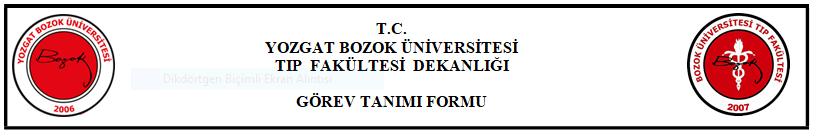 ORGANİZASYONEL BİLGİLERAdı Soyadı:Fatma BÖLÜKBAŞORGANİZASYONEL BİLGİLERÜnitesi:Yozgat Bozok ÜniversitesiORGANİZASYONEL BİLGİLERGörevi:ŞefORGANİZASYONEL BİLGİLERÜst Yönetici/Yöneticileri	:Dekan, Dekan Yardımcıları, Fakülte SekreteriORGANİZASYONEL BİLGİLERAstları:Çalışma Ortamı (bulunma yüzdeleri)Ofis%100ÇALIŞMASahaKOŞULLARIÜst Yönetici/Yöneticileri Astlarıİş Kazası Riskiİş Kazası RiskiMeslek Hastalığı RiskiMeslek Hastalığı RiskiİŞİN GEREKTİRDİĞİFiziksel Çaba (Yüzde)ÇABAZihinsel Çaba (Yüzde)İŞ GEREKLİLİKLERİÖğrenim Düzeyi ve AlanıÖğrenim Düzeyi ve AlanıİŞ GEREKLİLİKLERİMesleki Eğitim ve SertifikalarıMesleki Eğitim ve SertifikalarıİŞ GEREKLİLİKLERİDeneyim (Hizmet) SüresiDeneyim (Hizmet) SüresiİŞ GEREKLİLİKLERİTeknik Bilgi Alanları ve SeviyeleriBilgisayar Program YazmaİŞ GEREKLİLİKLERİTeknik Bilgi Alanları ve SeviyeleriBilgisayar Paket KullanımıİŞ GEREKLİLİKLERİTeknik Bilgi Alanları ve SeviyeleriBilgisayar Okur Yazarlığı